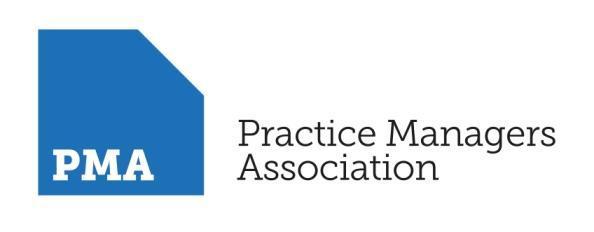 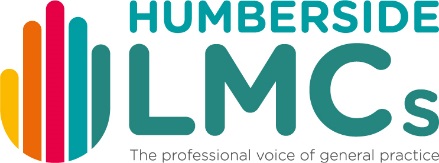 General Data Protection Regulation (GDPR)Module: The Data Protection Officer (GDPR) – post implementation workshopProgramme 9.15     Registration9.30     Introduction and Welcome – Open Forum – your challenges and concerns 9.45     Overview of the DPO Programme & Objectives What is GDPR – what do we need to know?DPO – who am I?10.00    What is the Data Protection Officer (DPO) roleInform and advise the practice of GDPR obligationsMonitoring GDPR and Data Protection compliance Monitoring the assignment of responsibilitiesAwareness training and staff trainingData protection impact assessments (DPIAs)Serve as the contact point for all data protection issuesServe as the contact point for data subjects10.30     Break10.45     How compliant are we – what have we done so far…? Understanding GDPR – what have we done, how have we done it…The good the bad and the uglyWhat else do we need to do11:15 	Understanding the steps we have taken so far… what have we got in place?Audit – Share and developPrivacy NoticesStaff AwarenessLawful ProcessingConsentChildren12.30   DPO – Appointing Expert advisors, delegating the dutiesData Controllers Data Processors Outsourcing the DPO roleThe GDPR allows organisations to outsource the DPO role to an external provider. With a shortage of individuals trained to handle DPO responsibilities, outsourcing these tasks and duties can help you address the compliance demands.1.00pm    LUNCH & NetworkingThe workshop is very much a sharing and learning workshop – we would ask that delegates bring with them copies of their audit forms, DPIA’s and their SARs procedures so that these can be shared and critiqued and we learn from each other.Practical – Group Sessions1.45	DPO – Data Protection Impact Assessments Advise on the necessity of data protection impact assessments (DPIAs)What is a DPIAHow do we conduct a DPIA? How do we record, manage, and mitigate the data risks?3.00pm BREAK
Practical – Group Sessions3.15pm    Achieve Data Protection by DesignPhysical designSystems design An assessment of policy/proceduresSubject Access requests SARs How to include/consider DP in all proceduresBreaches and reporting4.30     Summary of Key Considerations – and Q&A 4.45     Close